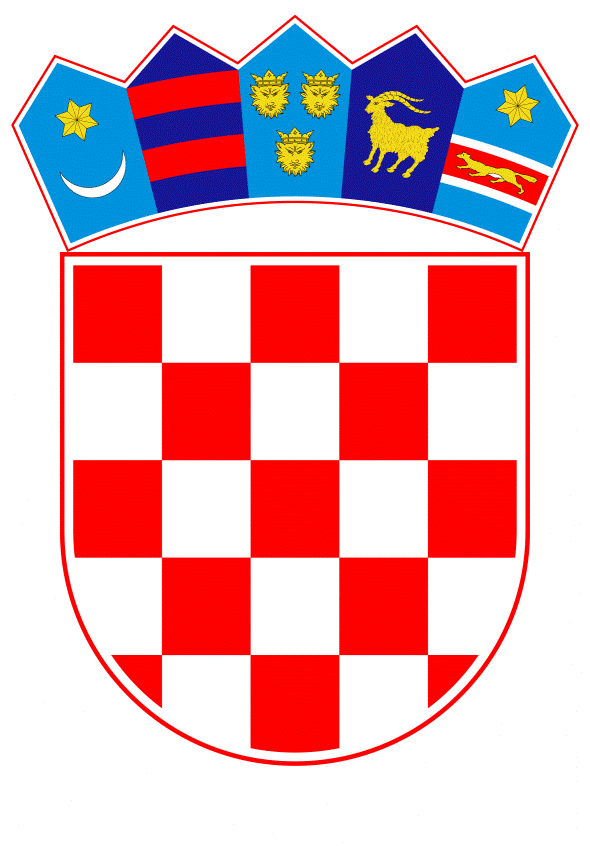 VLADA REPUBLIKE HRVATSKEZagreb, 1. travnja 2021.____________________________________________________________________________________________________________________________________________________Banski dvori | Trg Sv. Marka 2  | 10000 Zagreb | tel. 01 4569 222 | vlada.gov.hrPrijedlogNa temelju članka 31. stavka 2. Zakona o Vladi Republike Hrvatske („Narodne novine“, br. 150/11., 119/14., 93/16. i 116/18.), Vlada Republike Hrvatske je na sjednici održanoj ______________ 2021. donijelaODLUKAo mjerama i aktivnostima za podizanje nacionalnih sposobnosti pravovremenog otkrivanja i zaštite od državno sponzoriranih kibernetičkih napada, Advanced Persistent Threat (APT) kampanja te drugih kibernetičkih ugroza I.Ovom se Odlukom određuju mjere i aktivnosti za podizanje nacionalnih sposobnosti za pravovremeno otkrivanje i zaštitu od državno sponzoriranih kibernetičkih napada, Advanced Persistent Threat (APT) kampanja te drugih kibernetičkih ugroza.Mjere i aktivnosti iz stavka 1. ove točke temelje se na sustavu SK@UT, kao sustavu za otkrivanje, rano upozorenje i zaštitu od državno sponzoriranih kibernetičkih napada, APT kampanja te drugih kibernetičkih ugroza.II.Mjere iz točke I. ove Odluke su pristupanje različitih skupina tijela i pravnih osoba definiranih u točkama III., IV., V. i VI. ove Odluke, a aktivnosti iz točke I. ove Odluke sastoje se od provedbe odgovarajućih procjena potreba i sigurnosnih procjena u svrhu pristupanja sustavu SK@UT, sklapanja sporazuma o pristupanju te kontinuiranog praćenja stanja kibernetičke sigurnosti u tijelima i pravnim osobama koje su pristupile u sustav SK@UT.Za provedbu mjera i aktivnosti iz stavka 1. ove točke nadležna je Sigurnosno-obavještajna agencija (u daljnjem tekstu: SOA), koja to provodi u suradnji sa Zavodom za sigurnost informacijskih sustava (u daljnjem tekstu: ZSIS).III.Zadužuju se ministarstva da pristupe sustavu SK@UT u najkraćem mogućem roku.IV.Zadužuju se i druga tijela državne uprave, državna tijela nadležna za državne informacijske infrastrukture te druga državna tijela da, na temelju sigurnosne procjene SOA-e, pristupe sustavu SK@UT. V.Zadužuje se SOA da, u suradnji s nadležnim sektorskim tijelima određenim Zakonom o kibernetičkoj sigurnosti operatora ključnih usluga i davatelja digitalnih usluga („Narodne novine“, broj 64/18.) i Zakonom o kritičnim infrastrukturama („Narodne novine“, broj 56/13.), u najkraćem mogućem roku, provede procjenu i operatorima ključnih usluga, davateljima digitalnih usluga te operatorima kritične nacionalne infrastrukture, za koje se utvrdi potreba, predloži pristupanje sustavu SK@UT.VI.S ciljem dodatne zaštite nacionalnog kibernetičkog prostora, sustavu SK@UT mogu pristupiti i druge pravne osobe registrirane u Republici Hrvatskoj, koje podnesu zahtjev SOA-i, pod uvjetom da SOA temeljem sigurnosne procjene takvom zahtjevu udovolji.VII.Zadužuju se SOA i ZSIS da sa svakim pravnim subjektom koji pristupa sustavu SK@UT sklope sporazum klasificiran odgovarajućim stupnjem tajnosti, kojim se utvrđuju međusobna prava i obveze, odnosno tehnički i drugi uvjeti za pristupanje i korištenje sustava SK@UT.VIII.Ova Odluka stupa na snagu danom donošenja. KLASA: ___________URBROJ:__________Zagreb, ____________PREDSJEDNIKmr. sc. Andrej PlenkovićOBRAZLOŽENJESK@UT je sustav za otkrivanje, rano upozorenje i zaštitu od državno sponzoriranih kibernetičkih napada, APT kampanja te drugih kibernetičkih ugroza, koji su razvili Sigurnosno-obavještajna agencija (SOA) i Zavod za sigurnost informacijskih sustava (ZSIS). SK@UT se sastoji od distribuirane mreže senzora, smještenih u informacijskim sustavima ključnih državnih tijela i pravnih osoba, centralne platforme u SOA-i, glavnih nadzornih centara u SOA-i i ZSIS-u te lokalnih nadzornih centara u tijelima i pravnim osobama koje su pristupile u sustav.Ova Odluka donosi se na temelju uspješno provedenog testiranja učinkovitosti sustava SK@UT na užem skupu ključnih tijela državne uprave. Time je ostvaren početni cilj podizanja nacionalnih sposobnosti za pravovremeno otkrivanje i zaštitu od državno sponzoriranih kibernetičkih napada i APT kampanja, u okviru kojeg su sustavu SK@UT pristupila sva ministarstva i većina ključnih tijela državne uprave te je uključeno više osjetljivih segmenata državne informacijske infrastrukture (npr. hrvatska zdravstvena informacijska infrastruktura). Točkom II. ove Odluke definiraju se mjere pristupanja različitih skupina tijela i pravnih osoba sustavu SK@UT, kao i aktivnosti provedbe odgovarajućih procjena potreba i sigurnosnih procjena u svrhu pristupanja sustavu SK@UT, sklapanja sporazuma o pristupanju te kontinuiranog praćenja stanja kibernetičke sigurnosti u tijelima i pravnim osobama koje su pristupile u sustav SK@UT. Točkom II. se utvrđuje Sigurnosno-obavještajna agencija (SOA) kao nadležno tijelo za provedbu ovih mjera i aktivnosti, koja to provodi u suradnji sa Zavodom za sigurnost informacijskih sustava (ZSIS). Mjerama iz točaka III. i IV. ove Odluke utvrđuje se način pristupanja sustavu SK@UT za državni sektor u užem smislu. U cilju daljnjeg podizanja nacionalnih sposobnosti za pravovremeno otkrivanje i zaštitu od državno sponzoriranih kibernetičkih napada i APT kampanja, kao i drugih kibernetičkih napada, te s ciljem dodatne zaštite kritične informacijske infrastrukture, mjerom iz točke V. ove Odluke, zadužuje se Sigurnosno-obavještajna agencija (SOA), da u suradnji s nadležnim sektorskim tijelima i u najkraćem mogućem roku, provede aktivnost procjene potrebe i operatorima ključnih usluga, davateljima digitalnih usluga te operatorima kritične nacionalne infrastrukture, za koje se utvrdi potreba, predloži pristupanje sustavu SK@UT.U cilju dodatne zaštite nacionalnog kibernetičkog prostora, definira se mjera iz točke VI. ove Odluke, kojom se omogućava uključenje u sustav SK@UT i za druge pravne osobe registrirane u Republici Hrvatskoj, ako podnesu zahtjev SOA-i i ako SOA provedbom aktivnosti sigurnosne procjene utvrdi opravdanost tog zahtjeva. Točkom VII. ove Odluke utvrđuje se aktivnost obaveze sklapanja sporazuma o pristupanju Sustavu SK@UT, za svako pojedino tijelo ili pravnu osobu iz točaka III., IV., V., i VI. ove Odluke. Sporazum se sklapa između nositelja sustava SK@UT, SOA-e i ZSIS-a, te svakog pojedinog tijela ili pravne osobe koja pristupa sustavu. Sporazumom se utvrđuju međusobna prava i obaveze, odnosno tehnički i drugi uvjeti za pristupanje i korištenje sustava SK@UT, a svaki pojedini sporazum označava se odgovarajućim stupnjem tajnosti.U cilju podizanja svijesti najšire javnosti u Republici Hrvatskoj o kibernetičkim ugrozama i o važnosti zaštite nacionalnog kibernetičkog prostora, ova Odluka donosi se bez određivanja stupnja tajnosti. Proširenim opsegom tijela i pravnih osoba koje uvodi ova Odluka, nadležnim tijelima se osigurava povećana vidljivost hrvatskog kibernetičkog prostora i podiže se ukupna sposobnost i otpornost Republike Hrvatske za rješavanje kibernetičkih napada velikih razmjera i kibernetičkih kriza, te se stvaraju bolji uvjeti za proces atribucije kibernetičkih napada na Republiku Hrvatsku.Sredstva za provedbu mjera i aktivnosti u cilju daljnjeg podizanja nacionalnih sposobnosti za pravovremeno otkrivanje i zaštitu od državno sponzoriranih kibernetičkih napada i APT  kampanja te drugih kibernetičkih ugroza, osigurana su u financijskom planu SOA-e. Predlagatelj:Sigurnosno-obavještajna agencija Predmet:Prijedlog odluke o mjerama i aktivnostima za podizanje nacionalnih sposobnosti pravovremenog otkrivanja i zaštite od državno sponzoriranih kibernetičkih napada, Advanced Persistent Threat (APT) kampanja te drugih kibernetičkih ugroza